Thema 1	Bs3:		 Vergroten 					Klas 1Practicumopdracht: Een zaad tekenenopdracht 7 _practicum _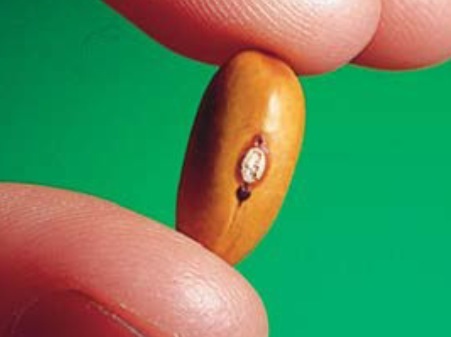 BENODIGHEDEN– 1 droge bruine boon– een loep– tekenmateriaal_ tekenregelsWERKWIJZE– Houd de bruine boon vast zoals in de afbeelding. Bekijk de bruine boon metde loep.– Maak een natuurgetrouwe tekening van het buitenaanzicht van de bruine boon.Teken de boon ongeveer 2 × zo groot als hij in werkelijkheid is.Geef de volgende delen aan: hartvormig bultje – navel – poortje – zaadhuid.opdracht 8 _practicum _BENODIGDHEDEN– een bruine boon die een dag in water heeft gelegen– een loep – tekenmateriaalWERKWIJZE– Haal voorzichtig de zaadhuid van de boon af. Begin aan de kant waar de navel niet zit.– Je ziet dat de boon uit twee helften bestaat. Dat zijn de zaadlobben. Ze bevattenreservevoedsel voor het kiemplantje.Je ziet ook het worteltje van de kiem. De top van het worteltje zit vlak bij het poortje. Bij de kieming groeit het worteltje door het poortje heen naar buiten.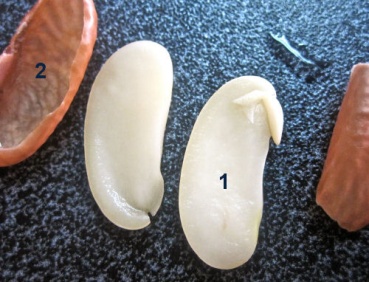 – Maak een natuurgetrouwe tekening van de bruine boon zonder zaadhuid.Geef de volgende delen aan: worteltje – zaadlob.WERKWIJZEHaal de zaadlobben voorzichtig van elkaar af. Bij één zaadlob zie je de kiem zitten. De kiem bestaat uit een worteltje, een stengeltje en twee kleine blaadjes. Het stengeltje is maar heel kort.Bekijk de kiem met de loep.– Maak in het vak een schematische tekening van de zaadlob met de kiem.Geef de volgende delen aan: blaadje – worteltje – zaadlob.